 SENATE TO MEET AT 11:00 A.M. TODAY	NO.  26CALENDAROF THESENATEOF THEsavesenSTATE OF SOUTH CAROLINAREGULAR SESSION BEGINNING TUESDAY, JANUARY 10, 2017_______________THURSDAY, FEBRUARY 23, 2017Thursday, February 23, 2017JOINT ASSEMBLYTuesday, February 28, 2017 at 12:00 NoonS.	416--Senators Alexander, Allen, Bennett, Campbell, Campsen, Climer, Corbin, Courson, Cromer, Davis, Fanning, Gambrell, Goldfinch, Gregory, Grooms, Hembree, Hutto, Jackson, Johnson, Kimpson, Leatherman, Malloy, Martin, Massey, J. Matthews, M.B. Matthews, McElveen, McLeod, Nicholson, Peeler, Rankin, Reese, Rice, Sabb, Scott, Senn, Setzler, Shealy, Sheheen, Talley, Timmons, Turner, Verdin, Williams and Young:  A CONCURRENT RESOLUTION TO CONGRATULATE THE CLEMSON UNIVERSITY FOOTBALL TEAM AND COACHES FOR WINNING THE 2016 COLLEGE FOOTBALL PLAYOFF NATIONAL CHAMPIONSHIP TITLE, TO RECOGNIZE THE TEAM’S NUMEROUS ACCOMPLISHMENTS DURING THE SEASON, TO INVITE THE NUMBER ONE RANKED TIGERS AND CLEMSON OFFICIALS TO JOIN THE GENERAL ASSEMBLY IN JOINT SESSION AT NOON ON TUESDAY, FEBRUARY 28, 2017, WHEREBY COACH DABO SWINNEY IS INVITED TO ADDRESS THE JOINT SESSION, AND TO EXTEND THE PRIVILEGE OF THE FLOOR DURING THE JOINT SESSION.(Adopted--February 16, 2017)INVITATIONSThursday, February 23, 2017 - 8:00-10:00 A.M.Members of the Senate, Breakfast, Room 112, Blatt Building, by the AAA CAROLINAS(Accepted--January 31, 2017)Tuesday, February 28, 2017 - 6:00-8:00 P.M.Members and Staff, Reception, Hall at Senate’s End, by the CLEMSON UNIVERSITY FOUNDATION(Accepted--January 31, 2017)Wednesday, March 1, 2017 - 8:00-10:00 A.M.Members of the Senate, Breakfast, Room 112, Blatt Building, by the SOUTH CAROLINA ASSOCIATION OF PROBATE JUDGES(Accepted--February 22, 2017)Wednesday, March 1, 2017 - 12:00-2:00 P.M.Members and Staff, Luncheon, Room 112, Blatt Building, by the CAROLINA RECYCLING ASSOCIATION(Accepted--February 22, 2017)Wednesday, March 1, 2017 - 6:00-8:30 P.M.Members of the Senate, Reception, The Capital City Club, by the SOUTH CAROLINA SUMMARY COURT JUDGE’S ASSOCIATION(Accepted--February 22, 2017)Thursday, March 2, 2017 - 8:00-10:00 A.M.Members and Staff, Breakfast, Room 112, Blatt Building, by THE HEARTLAND INSTITUTE(Accepted--February 22, 2017)Tuesday, March 7, 2017 - 5:30-8:00 P.M. Members and Staff, Reception, 1114 College Street, by the SOUTH CAROLINA BEER WHOLESALERS ASSOCIATION(Accepted--February 22, 2017)Wednesday, March 8, 2017 - 8:00-10:00 A.M.Members of the Senate, Breakfast, Room 112, Blatt Building, by the SOUTH CAROLINA LAND TRUST NETWORK(Accepted--February 22, 2017)Wednesday, March 8, 2017 - 11:00 A.M.-2:00 P.M.Members and Staff, Luncheon, State House Grounds, by the SOUTH CAROLINA FIREFIGHTERS ASSOCIATION(Accepted--February 22, 2017)Wednesday, March 8, 2017 - 5:30-7:30 P.M.Members and staff, Reception, The Capital City Club, by the SOUTH CAROLINA INSURANCE ASSOCIATION(Accepted--February 22, 2017)Wednesday, March 8, 2017 - 6:00-8:00 P.M.Members and Staff, Reception, My Carolina Alumni Center, by the SUMTER CHAMBER OF COMMERCE(Accepted--February 22, 2017)Thursday, March 9, 2017 - 8:00-10:00 A.M.Members and Staff, Breakfast, Room 112, Blatt Building, by the LEADERSHIP SOUTH CAROLINA(Accepted--February 22, 2017)Tuesday, March 21, 2017 - 5:30-8:00 P.M.Members of the Senate, Reception, 701 Whaley St, by the SOUTH CAROLINA CONSERVATION COALITION(Accepted--February 22, 2017)Tuesday, March 21, 2017 - 6:00-7:30 P.M.Members and Staff, Reception, 1221 Main Street, by the NATIONAL GUARD ASSOCIATION OF SOUTH CAROLINA(Accepted--February 22, 2017)Wednesday, March 22, 2017 - 8:00-10:00 A.M.Members of the Senate, Breakfast, Room 112, Blatt Building, by the SOUTH CAROLINA ASSOCIATION OF SCHOOL ADMINISTRATORS(Accepted--February 22, 2017)Wednesday, March 22, 2017 - 12:00-2:00 P.M.Members and Staff, Luncheon, State House Grounds, by the SOUTH CAROLINA HOSPITAL ASSOCIATION(Accepted--February 22, 2017)Wednesday, March 22, 2017 - 6:00-8:00 P.M.Members and Staff, Reception, Columbia Convention Center, by the RICHLAND COUNTY COUNCIL AND ADMINISTRATION(Accepted--February 22, 2017)Thursday, March 23, 2017 - 8:00-10:00 A.M.Members and Staff, Breakfast, Room 112, Blatt Building, by the SOUTH CAROLINA FREE CLINIC ASSOCIATION(Accepted--February 22, 2017)Tuesday, March 28, 2017 - 6:00-8:00 P.M.Members of the Senate, Reception, Seawell’s, by the HOME BUILDERS ASSOCIATION OF SC “ANNUAL BIRD SUPPER”(Accepted--February 22, 2017)Tuesday, March 28, 2017 - 6:00- 8:00 P.M.Members and Staff, Reception, the Columbia Museum of Art, by the FLORENCE COUNTY DAY(Accepted--February 22, 2017)Wednesday, March 29, 2017 - 8:00-10:00 A.M.Members and Staff, Breakfast, Room 112, Blatt Building, by the PMPA/ SCAMPS(Accepted--February 22, 2017)Wednesday, March 29, 2017 - 12:00-2:00 P.M.Members of the Senate, Luncheon, Room 112, Blatt Building, by the SOUTH CAROLINA CHAPTER OF LANDSCAPE ARCHITECTS(Accepted--February 22, 2017)Wednesday, March 29, 2017 - 5:30-8:00 P.M.Members and Staff, Reception, Spirit Communications, by the BLUE CROSS/BLUE SHIELD OF SC “LEGISLATIVE SOFTBALL GAME AND PICNIC”(Accepted--February 22, 2017)Thursday, March 30, 2017 - 8:00-10:00 A.M.Members and Staff, Breakfast, Room 112, Blatt Building, by the COALITION FOR ACCESS TO HEALTHCARE(Accepted--February 22, 2017)UNCONTESTED LOCALSECOND READING BILLS.	457--Senator Fanning:  A BILL TO AMEND ACT 191 OF 1991, AS AMENDED, RELATING TO THE BOARD OF TRUSTEES OF THE FAIRFIELD COUNTY SCHOOL DISTRICT, SO AS TO ALLOW BOARD MEMBERS TO RECEIVE A MONTHLY STIPEND IN AN AMOUNT TO BE DETERMINED BY THE BOARD, AND TO REQUIRE ACTUAL ATTENDANCE AT A DULY CONSTITUTED BOARD MEETING IN ORDER TO RECEIVE THE MONTHLY STIPEND.(Without reference--February 22, 2017)MOTION PERIODSPECIAL ORDER(Set for Special Order February 14, 2017)S. 	107--Senators Campsen, Hutto, Massey and Hembree:  A BILL TO AMEND THE 1976 CODE, BY ADDING SECTION 1-3-125, TO PROVIDE THAT BEGINNING WITH THE 2018 GENERAL ELECTION, IF THE LIEUTENANT GOVERNOR RESIGNS OR IS REMOVED FROM OFFICE, THE GOVERNOR SHALL APPOINT, WITH THE ADVICE AND CONSENT OF THE SENATE, A SUCCESSOR FOR THE UNEXPIRED TERM; BY ADDING SECTION 7-11-12, TO ESTABLISH THE PROCEDURE BY WHICH A PERSON NOMINATED AS GOVERNOR SELECTS A LIEUTENANT GOVERNOR AS A JOINT TICKET RUNNING MATE, AND TO REQUIRE THE STATE ELECTION COMMISSION TO ENSURE THAT THE GOVERNOR AND LIEUTENANT GOVERNOR ARE ELECTED JOINTLY; BY ADDING SECTION 8-13-1301, TO PROVIDE THAT JOINTLY ELECTED CANDIDATES MUST BE CONSIDERED A SINGLE CANDIDATE FOR CONTRIBUTIONS AND ESTABLISHING A COMMITTEE; TO AMEND SECTION 8-13-1314, RELATING TO CONTRIBUTION LIMITATIONS, TO PROVIDE LIMITATIONS AND PROVIDE THAT FUTURE LIMITATIONS ON CONTRIBUTIONS MUST BE INCREASED BY THE STATE ETHICS COMMISSION DEPENDENT UPON THE CONSUMER PRICE INDEX; TO AMEND CODE SECTIONS RELATING TO THE DUTIES AND RESPONSIBILITIES OF THE LIEUTENANT GOVERNOR, TO REVISE STATUTORY REFERENCES TO CONFORM TO CONSTITUTIONAL AND STATUTORY CHANGES; AND TO REQUIRE, THE CODE COMMISSIONER TO PREPARE AND DELIVER A REPORT RECOMMENDING ANY ADDITIONAL APPROPRIATE AND CONFORMING CHANGES TO THE 1976 CODE REFLECTING THE PROVISIONS OF THIS ACT; AND FOR OTHER PURPOSES. (Abbreviated Title)	(Read the first time--January 10, 2017)(Reported by Committee on Judiciary--February 8, 2017)(Favorable with amendments)(Set for Special Order--February 14, 2017)(Ayes 40, Nays 0 -- February 14, 2017)(Committee Amendment Amended and Adopted--February 22, 2017)(Amended--February 22, 2017)(Read the second time--February 22, 2017)(Ayes 41, Nays 0 -- February 22, 2017)STATEWIDE THIRD READING BILLSS.	297--Senator Shealy:  A BILL TO AMEND SECTION 40-18-80(A)(2) OF THE 1976 CODE, RELATING TO SECURITY OFFICER REGISTRATION CERTIFICATES AND QUALIFICATIONS OF APPLICANTS, TO PROVIDE THAT, PENDING ISSUANCE OF A REGISTRATION CERTIFICATE, A SECURITY OFFICER MAY PERFORM THE DUTIES OF A SECURITY OFFICER FOR UP TO SIXTY DAYS AFTER RECEIPT BY SLED OF HIS APPLICATION FOR REGISTRATION.(Read the first time--January 24, 2017)(Reported by Committee on Labor, Commerce and Industry--February 14, 2017)(Favorable with amendments)(Committee Amendment Adopted--February 16, 2017)(Read the second time--February 16, 2017)(Ayes 40, Nays 0 -- February 16, 2017)S.	405--Labor, Commerce and Industry Committee:  A JOINT RESOLUTION TO APPROVE REGULATIONS OF THE DEPARTMENT OF LABOR, LICENSING AND REGULATION - REAL ESTATE COMMISSION, RELATING TO REAL ESTATE COMMISSION, DESIGNATED AS REGULATION DOCUMENT NUMBER 4724, PURSUANT TO THE PROVISIONS OF ARTICLE 1, CHAPTER 23, TITLE 1 OF THE 1976 CODE.(Without reference--February 14, 2017)(Read the second time--February 16, 2017)(Ayes 40, Nays 0 -- February 16, 2017)H.	3677--Rep. Delleney:  A JOINT RESOLUTION TO ADOPT REVISED CODE VOLUMES 6 AND 16 OF THE CODE OF LAWS OF SOUTH CAROLINA, 1976, TO THE EXTENT OF THEIR CONTENTS, AS THE ONLY GENERAL PERMANENT STATUTORY LAW OF THE STATE AS OF JANUARY 1, 2017.(Without reference--February 14, 2017)(Read the second time--February 16, 2017)(Ayes 40, Nays 0 -- February 16, 2017)S.	168--Senators Shealy, McElveen and Bryant:  A BILL TO AMEND SECTIONS 16-15-90 AND 16-15-100 OF THE 1976 CODE, RELATING TO PROSTITUTION, TO INCREASE THE PENALTIES FOR SOLICITATION OF PROSTITUTION, ESTABLISHING OR KEEPING A BROTHEL OR HOUSE OF PROSTITUTION, OR CAUSING OR INDUCING ANOTHER TO PARTICIPATE IN PROSTITUTION; TO ESTABLISH THE AFFIRMATIVE DEFENSE OF BEING A VICTIM OF HUMAN TRAFFICKING; AND TO INCREASE THE PENALTIES FOR SOLICITING, CAUSING, OR INDUCING ANOTHER FOR OR INTO PROSTITUTION WHEN THE PROSTITUTE HAS A MENTAL DISABILITY.(Read the first time--January 10, 2017)(Reported by Committee on Judiciary--January 25, 2017)(Favorable with amendments)(Committee Amendment Adopted--February 15, 2017)(Amended--February 16, 2017)(Read the second time--February 16, 2017)(Ayes 40, Nays 0 -- February 16, 2017)S.	118--Senators Campsen, Malloy, Hembree and Davis:  A BILL TO AMEND SECTION 22-3-10, CODE OF LAWS OF SOUTH CAROLINA, 1976, RELATING TO THE CIVIL JURISDICTION OF THE MAGISTRATES COURT, SO AS TO INCREASE THE CIVIL JURISDICTION FROM SEVEN THOUSAND FIVE HUNDRED DOLLARS TO TEN THOUSAND DOLLARS AND TO REQUIRE THAT, EXCEPT FOR LANDLORD AND TENANT CASES, ANY CASE WITH AN AMOUNT IN CONTROVERSY EQUALING OR EXCEEDING FIVE THOUSAND DOLLARS MUST BE ORDERED FOR MANDATORY MEDIATION IN ACCORDANCE WITH PROCEDURES ESTABLISHED BY THE SOUTH CAROLINA SUPREME COURT.(Read the first time--January 10, 2017)(Reported by Committee on Judiciary--February 8, 2017)(Favorable with amendments)(Committee Amendment Adopted--February 16, 2017)(Read the second time--February 16, 2017)(Ayes 40, Nays 0 -- February 16, 2017)SECOND READING 
CONSENT CALENDARS.	453--Medical Affairs Committee:  A JOINT RESOLUTION TO APPROVE REGULATIONS OF THE DEPARTMENT OF HEALTH AND ENVIRONMENTAL CONTROL, RELATING TO WIC VENDORS, DESIGNATED AS REGULATION DOCUMENT NUMBER 4671, PURSUANT TO THE PROVISIONS OF ARTICLE 1, CHAPTER 23, TITLE 1 OF THE 1976 CODE.(Without reference--February 21, 2017)**Indicates Subject to Rule 39 **S.		160--Senators Malloy and Campsen:  A BILL TO AMEND TITLE 24 OF THE 1976 CODE, RELATING TO CORRECTIONS, JAILS, PROBATIONS, PAROLES, AND PARDONS, TO REESTABLISH THE SENTENCING REFORM OVERSIGHT COMMITTEE, AND TO PROVIDE FOR ITS MEMBERSHIP, POWERS, DUTIES, AND AUTHORITY.(Read the first time--January 10, 2017)(Reported by Committee on Judiciary--February 22, 2017)(Favorable with amendments)**S.		351--Senator Alexander:  A BILL TO AMEND THE CODE OF LAWS OF SOUTH CAROLINA, 1976, BY ADDING SECTION 12-6-3790 SO AS TO ALLOW AN INCOME TAX CREDIT FOR EACH CLINICAL ROTATION SERVED BY A PHYSICIAN, ADVANCED PRACTICE NURSE, OR PHYSICIAN ASSISTANT AS A PRECEPTOR FOR CERTAIN PROGRAMS.(Read the first time--February 2, 2017)(Reported by Committee on Finance--February 22, 2017)(Favorable with amendments)**S.		381--Senator Alexander:  A BILL TO AMEND SECTION 12-21-2870, CODE OF LAWS OF SOUTH CAROLINA, 1976, RELATING TO CIGARETTES FOUND NOT HAVING AFFIXED TO THE PACKAGE CERTAIN STAMPS, SO AS TO PROVIDE THAT CIGARETTES FOUND AT ANY POINT NOT HAVING AFFIXED TO THE PACKAGE CERTAIN STAMPS ARE CONSIDERED CONTRABAND.(Read the first time--February 8, 2017)(Reported by Committee on Finance--February 22, 2017)(Favorable)**S.		411--Senator Sheheen:  A BILL TO AMEND SECTION 59-53-1410 OF THE 1976 CODE, RELATING TO THE CENTRAL CAROLINA TECHNICAL COLLEGE COMMISSION, TO INCREASE THE TOTAL NUMBER OF COMMISSION MEMBERS, AND TO INCREASE THE NUMBER OF MEMBERS APPOINTED FROM KERSHAW COUNTY.(Read the first time--February 14, 2017)(Recalled from Committee on Education--February 22, 2017)STATEWIDE SECOND READING BILLSS.	137--Senators Campsen, Hembree, Climer, Young and Turner:  A JOINT RESOLUTION PROPOSING AN AMENDMENT TO SECTION 7, ARTICLE VI OF THE CONSTITUTION OF SOUTH CAROLINA, 1895, AS AMENDED, RELATING TO THE CONSTITUTIONAL OFFICERS OF THIS STATE, SO AS TO DELETE THE SUPERINTENDENT OF EDUCATION FROM THE LIST OF STATE OFFICERS WHICH THE CONSTITUTION REQUIRES TO BE ELECTED AND PROVIDE THAT THE SUPERINTENDENT OF EDUCATION MUST BE APPOINTED BY THE GOVERNOR UPON THE ADVICE AND CONSENT OF THE SENATE TO SERVE AT THE PLEASURE OF THE GOVERNOR BEGINNING IN JANUARY 2023, OR UPON A VACANCY IN THE OFFICE OF THE SUPERINTENDENT OF EDUCATION AFTER THE DATE OF THE RATIFICATION OF THIS AMENDMENT, WHICHEVER OCCURS FIRST, AND TO PROVIDE THAT THE GENERAL ASSEMBLY SHALL PROVIDE BY LAW FOR THE DUTIES, COMPENSATION, AND QUALIFICATIONS FOR THE OFFICE.(Read the first time--January 10, 2017)(Reported by Committee on Judiciary--January 24, 2017)(Favorable)(Contested by Senator Johnson)S.	245--Senators Hutto and Hembree:  A BILL TO AMEND SECTION 44-53-370, AS AMENDED, CODE OF LAWS OF SOUTH CAROLINA, 1976, RELATING TO DRUG OFFENSES, SO AS TO CONFORM THE LANGUAGE OF TRAFFICKING IN ILLEGAL DRUGS PROVISIONS, INCLUDING OPIATES AND HEROIN, TO THE LANGUAGE OF THE PROVISIONS CONCERNING POSSESSION AND DISTRIBUTION OF CERTAIN ILLEGAL DRUGS WHICH WOULD INCLUDE SYNTHETIC OPIATES, AMONG OTHER DRUGS.(Read the first time--January 10, 2017)(Reported by Committee on Judiciary--January 25, 2017)(Favorable with amendments)S.	254--Senator Cromer:  A BILL TO AMEND THE CODE OF LAWS OF SOUTH CAROLINA, 1976, SO AS TO ENACT THE “OWN RISK AND SOLVENCY ASSESSMENT ACT” BY ADDING ARTICLE 8 TO CHAPTER 13, TITLE 38 SO AS TO EXPRESS THE PURPOSE OF THIS ACT, TO DEFINE NECESSARY TERMS, TO REQUIRE AN INSURER TO MAINTAIN A RISK MANAGEMENT FRAMEWORK FOR CERTAIN PURPOSES, TO REQUIRE AN INSURER OR INSURANCE GROUP OF WHICH AN INSURER IS A MEMBER TO CONDUCT AN OWN RISK AND SOLVENCY ASSESSMENT (ORSA) ON NO LESS THAN AN ANNUAL BASIS, TO REQUIRE AN INSURER OR INSURANCE GROUP TO SUBMIT AN ORSA REPORT TO THE DIRECTOR OF THE DEPARTMENT OF INSURANCE AND TO DESCRIBE WHAT THE REPORT MUST CONTAIN, TO PROVIDE EXEMPTIONS FROM THE REPORTING PROVISIONS IN CERTAIN CIRCUMSTANCES AND TO ALLOW AN INSURER TO APPLY FOR A WAIVER UNDER CERTAIN CIRCUMSTANCES, TO ESTABLISH THAT THE ORSA REPORT BE PREPARED IN A MANNER CONSISTENT WITH THE ORSA GUIDANCE MANUAL, TO PROVIDE THAT ALL DOCUMENTS, MATERIALS AND INFORMATION CREATED UNDER THE OWN RISK AND SOLVENCY ASSESSMENT ACT ARE CONFIDENTIAL, TO PROHIBIT THE DIRECTOR OR ANYONE WHO RECEIVES ORSA-RELATED INFORMATION FROM TESTIFYING IN A PRIVATE CIVIL ACTION CONCERNING THE CONFIDENTIAL INFORMATION, TO PERMIT THE DIRECTOR TO TAKE CERTAIN ACTIONS CONCERNING HIS REGULATORY DUTIES, TO PROVIDE A PENALTY FOR AN INSURER WHO FAILS TO FILE THE ORSA SUMMARY REPORT, AND TO SET AN EFFECTIVE DATE FOR THE PROVISIONS OF THIS ACT; AND TO AMEND SECTION 38-21-10, AS AMENDED, RELATING TO DEFINED TERMS FOR THE INSURANCE HOLDING COMPANY REGULATORY ACT, SO AS TO DEFINE THE TERM “SUPERVISORY COLLEGE.”(Read the first time--January 12, 2017)(Reported by Committee on Banking and Insurance--February 9, 2017)(Favorable with amendments)(Committee Amendment Adopted--February 15, 2017)S.	279--Senator Alexander:  A BILL TO ENACT THE “APPRAISAL MANAGEMENT COMPANY REGISTRATION ACT” BY ADDING ARTICLE 3 TO CHAPTER 60, TITLE 40 OF THE 1976 CODE, RELATING TO THE SOUTH CAROLINA REAL ESTATE APPRAISER LICENSE AND CERTIFICATION ACT, TO PROVIDE CERTAIN DEFINITIONS, TO REQUIRE REGISTRATION FOR AN ENTITY ACTING AS AN APPRAISAL MANAGEMENT COMPANY, TO SPECIFY REGISTRATION AND RENEWAL REQUIREMENTS, TO PROVIDE EXEMPTIONS FROM REGISTRATION, TO PROVIDE FOR THE CONDUCT OF APPRAISAL MANAGEMENT COMPANIES, AND TO PROVIDE REMEDIES FOR VIOLATIONS; TO AMEND SECTION 40-60-10(B), RELATING TO THE SOUTH CAROLINA REAL ESTATE APPRAISERS BOARD, TO PROVIDE FOR EIGHT MEMBERS TO INCLUDE ONE MEMBER REPRESENTING AN APPRAISAL MANAGEMENT COMPANY; AND TO REDESIGNATE CHAPTER 60, TITLE 40 AS “REAL ESTATE APPRAISERS AND APPRAISAL MANAGEMENT COMPANIES.(Read the first time--January 24, 2017)(Reported by Committee on Labor, Commerce and Industry--February 14, 2017)(Favorable with amendments)S.	421--Fish, Game and Forestry Committee:  A JOINT RESOLUTION TO APPROVE REGULATIONS OF THE DEPARTMENT OF NATURAL RESOURCES, RELATING TO GENERAL REGULATIONS; AND ADDITIONAL REGULATIONS APPLICABLE TO SPECIFIC PROPERTIES, DESIGNATED AS REGULATION DOCUMENT NUMBER 4686, PURSUANT TO THE PROVISIONS OF ARTICLE 1, CHAPTER 23, TITLE 1 OF THE 1976 CODE.(Without reference--February 15, 2017)S.	422--Fish, Game and Forestry Committee:  A JOINT RESOLUTION TO APPROVE REGULATIONS OF THE DEPARTMENT OF NATURAL RESOURCES, RELATING TO SEASONS, LIMITS, METHODS OF TAKE AND SPECIAL USE RESTRICTIONS ON WILDLIFE MANAGEMENT AREAS, DESIGNATED AS REGULATION DOCUMENT NUMBER 4741, PURSUANT TO THE PROVISIONS OF ARTICLE 1, CHAPTER 23, TITLE 1 OF THE 1976 CODE.(Without reference--February 15, 2017)S.	423--Fish, Game and Forestry Committee:  A JOINT RESOLUTION TO APPROVE REGULATIONS OF THE DEPARTMENT OF LABOR, LICENSING AND REGULATION, RELATING TO BOARD OF REGISTRATION FOR FORESTERS, DESIGNATED AS REGULATION DOCUMENT NUMBER 4721, PURSUANT TO THE PROVISIONS OF ARTICLE 1, CHAPTER 23, TITLE 1 OF THE 1976 CODE.(Without reference--February 15, 2017)S.	105--Senators Rankin and Goldfinch:  A BILL TO AMEND SECTION 1-23-600 OF THE 1976 CODE, RELATING TO HEARINGS AND PROCEEDINGS IN CONTESTED CASES IN THE ADMINISTRATIVE LAW COURT, TO PROVIDE THAT A STAY OF AN AGENCY ORDER REMAINS IN EFFECT FOR THIRTY DAYS, RATHER THAN FOR AN UNDETERMINED TERM, OR UNTIL AN ORDER HAS BEEN ISSUED REGARDING A PRELIMINARY INJUNCTION; TO REVISE THE PROCEDURE FOR STAYS CONCERNING THE REVOCATION, SUSPENSION, OR RENEWAL OF A LICENSE AND PAYMENT OF FINES; TO DELETE THE PROVISION THAT THE COURT SHALL LIFT THE STAY FOR GOOD CAUSE SHOWN OR IF NO IRREPARABLE HARM WILL OCCUR AND ALSO DELETE THE REQUIREMENT THAT A HEARING MUST BE HELD WITHIN THIRTY DAYS TO LIFT THE AUTOMATIC STAY OR FOR A DETERMINATION OF THE APPLICABILITY OF THE AUTOMATIC STAY; TO PROVIDE THAT ANY PRELIMINARY INJUNCTION ORDERED BY THE ADMINISTRATIVE LAW COURT MAY REQUIRE THE POSTING OF A BOND OR OTHER SUFFICIENT SECURITY; AND TO EXEMPT STATE AGENCIES FROM THE REQUIREMENT TO POST A BOND UNDER THIS SECTION.(Read the first time--January 10, 2017)(Reported by Committee on Judiciary--February 22, 2017)(Favorable with amendments)(Contested by Senator McElveen)S.	394--Senators Sheheen, Jackson, Nicholson, Scott, Bennett and Gambrell:  A BILL TO AMEND SECTION 9-1-1085, CODE OF LAWS OF SOUTH CAROLINA, 1976, RELATING TO THE SOUTH CAROLINA RETIREMENT SYSTEM EMPLOYER AND EMPLOYEE CONTRIBUTION RATES, SO AS TO CHANGE FUTURE EMPLOYER AND EMPLOYEE CONTRIBUTION RATES AND TO REQUIRE THAT THE UNFUNDED LIABILITIES OF THE SYSTEM MUST BE ON A CERTAIN AMORTIZATION SCHEDULE; TO AMEND SECTION 9-11-225, RELATING TO THE POLICE OFFICERS RETIREMENT SYSTEM EMPLOYER AND EMPLOYEE CONTRIBUTION RATES, SO AS TO CHANGE FUTURE EMPLOYER AND EMPLOYEE CONTRIBUTION RATES AND TO REQUIRE THAT THE UNFUNDED LIABILITIES OF THE SYSTEM MUST BE ON A CERTAIN AMORTIZATION SCHEDULE; TO AMEND SECTION 9-16-335, RELATING TO THE ASSUMED RATE OF RETURN, SO AS TO CHANGE THE ASSUMED RATE OF RETURN TO SEVEN AND ONE QUARTER PERCENT AND TO PROVIDE THAT THE ASSUMED RATE OF RETURN EXPIRES EVERY FOUR YEARS; TO AMEND SECTION 9-4-10, RELATING TO THE TERM OF MEMBERS OF THE BOARD OF DIRECTORS OF THE SOUTH CAROLINA PUBLIC EMPLOYEE BENEFIT AUTHORITY (PEBA), SO AS TO CHANGE THE TERM FROM TWO TO FIVE YEARS AND TO REQUIRE THE BOARD TO EMPLOY AN EXECUTIVE DIRECTOR; TO AMEND SECTION 9-4-40, RELATING TO THE AUDIT OF PEBA, SO AS TO REQUIRE PEBA TO BE AUDITED EVERY FOUR YEARS; TO AMEND SECTION 9-16-10, AS AMENDED, RELATING TO RETIREMENT SYSTEM FUNDS “FIDUCIARY” DEFINITION, SO AS TO ADD THE COMMISSION’S “CHIEF EXECUTIVE OFFICER” TO THE DEFINITION; TO AMEND SECTION 9-16-90, AS AMENDED, RELATING TO CERTAIN INVESTMENT REPORTS, SO AS TO PROVIDE THAT CERTAIN REPORTS MUST CONTAIN A SCHEDULE OF NET MANAGER FEES AND EXPENSES; TO AMEND SECTION 9-16-315, AS AMENDED, RELATING TO THE RETIREMENT SYSTEM INVESTMENT COMMISSION, SO AS TO CHANGE CERTAIN MEMBERS OF THE COMMISSION, TO ADD QUALIFICATIONS, AND TO REQUIRE THE COMMISSION TO EMPLOY AN EXECUTIVE DIRECTOR; TO AMEND SECTION 9-16-330, AS AMENDED, RELATING TO CERTAIN STATEMENTS OF ACTUARIAL ASSUMPTIONS AND INVESTMENT OBJECTIVES, SO AS TO ALLOW FOR CERTAIN DELEGATIONS TO THE CHIEF INVESTMENT OFFICER, AND TO REQUIRE THE INVESTMENT PLAN TO INCLUDE THE FINAL AUTHORITY TO INVEST MADE BY THE COMMISSION; TO AMEND SECTION 9-16-380, RELATING TO THE AUDIT OF THE RETIREMENT SYSTEM INVESTMENT COMMISSION, SO AS TO PROVIDE THAT THE RETIREMENT SYSTEM INVESTMENT COMMISSION BE AUDITED EVERY FOUR YEARS; BY ADDING SECTION 9-16-100 SO AS TO PLACE CERTAIN RESTRICTIONS ON LOBBYISTS AND TO PROHIBIT THE COMMISSION FROM MAKING CERTAIN INVESTMENTS; TO AMEND SECTION 9-1-1310, AS AMENDED, RELATING TO THE TRUSTEE OF THE RETIREMENT SYSTEM, SO AS TO CHANGE A TRUSTEE FROM THE STATE FISCAL ACCOUNTABILITY AUTHORITY TO THE RETIREMENT SYSTEM INVESTMENT COMMISSION; TO AMEND SECTION 9-1-1320, RELATING TO THE CUSTODY OF THE ASSETS OF THE RETIREMENT SYSTEM, SO AS TO CHANGE THE CUSTODIAN OF THE ASSETS FROM THE STATE TREASURER TO THE BOARD OF DIRECTORS OF PEBA; TO AMEND SECTION 1-3-240, AS AMENDED, RELATING TO THE REMOVAL OF OFFICERS BY THE GOVERNOR, SO AS TO ADD THE SOUTH CAROLINA RETIREMENT INVESTMENT COMMISSION MEMBERS AND THE SOUTH CAROLINA PUBLIC BENEFIT AUTHORITY MEMBERS; AND TO REPEAL SECTIONS 9-4-45, 9-8-170, 9-9-160, 9-10-80, AND 9-11-250 RELATING TO POLICY DETERMINATIONS AND THE CUSTODY OF FUNDS FOR THE RETIREMENT SYSTEM FOR JUDGES AND SOLICITORS, THE RETIREMENT SYSTEM FOR MEMBERS OF THE GENERAL ASSEMBLY, THE NATIONAL GUARD RETIREMENT SYSTEM, AND THE POLICE OFFICERS RETIREMENT SYSTEM.(Read the first time--February 9, 2017)(Reported by Committee on Finance--February 22, 2017)(Favorable with amendments)CONCURRENT RESOLUTIONSH.	3016--Reps. V.S. Moss, Atwater, Long and Magnuson:  A CONCURRENT RESOLUTION TO REAFFIRM “IN GOD WE TRUST” AS THE OFFICIAL MOTTO OF THE UNITED STATES OF AMERICA AND TO SUPPORT AND ENCOURAGE THE DISPLAY OF THE MOTTO IN HOMES, HOUSES OF WORSHIP, AND IN ALL PUBLIC BUILDINGS, PUBLIC SCHOOLS, AND OTHER GOVERNMENTAL INSTITUTIONS.(Introduced--February 14, 2017)(Polled by General Committee--February 22, 2017)(Favorable)H.	3676--Reps. Murphy, Knight, Arrington, Bennett, Whipper, Mack and Jefferson:  A CONCURRENT RESOLUTION TO REQUEST THE DEPARTMENT OF TRANSPORTATION NAME THE PORTION OF OLD ORANGEBURG ROAD IN SUMMERVILLE FROM ITS INTERSECTION WITH BUTTERNUT ROAD WESTWARD TO ITS INTERSECTION WITH WILLOW OAKS LANE “COACH PAT EIDSON WAY” AND ERECT APPROPRIATE MARKERS OR SIGNS ALONG THIS PORTION OF HIGHWAY CONTAINING THIS DESIGNATION.(Introduced--February 14, 2017)(Recalled from Committee on Transportation--February 22, 2017)SENATE CALENDAR INDEXS. 105	13S. 107	5S. 118	8S. 137	10S. 160	8S. 168	7S. 245	10S. 254	11S. 279	12S. 297	6S. 351	9S. 381	9S. 394	14S. 405	7S. 411	9S. 416	1S. 421	12S. 422	13S. 423	13S. 453	8S. 457	4H. 3016	16H. 3676	16H. 3677	7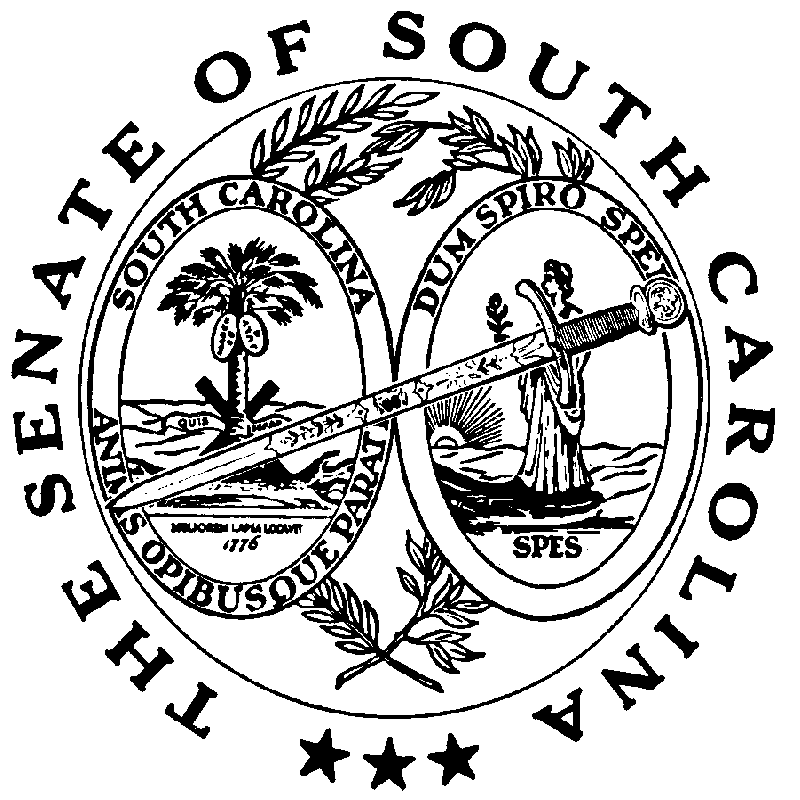 